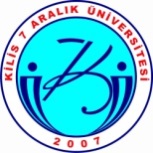 T.C.KİLİS 7 ARALIK ÜNİVERSİTESİTEKNİK BİLİMLER MESLEK YÜKSEKOKULUGÖREV TANIMI FORMUT.C.KİLİS 7 ARALIK ÜNİVERSİTESİTEKNİK BİLİMLER MESLEK YÜKSEKOKULUGÖREV TANIMI FORMU  Görevi  Görevi  GöreviARAŞTIRMA GÖREVLİSİARAŞTIRMA GÖREVLİSİA-A-A-SORUMLULUKLARSORUMLULUKLAR01-01-01-Yükseköğretim kurumlarında yapılan eğitim, araştırma, inceleme ve deneylerde yardımcı olan ve yetkili organlarca verilen ilgili diğer görevleri yapmak.Yükseköğretim kurumlarında yapılan eğitim, araştırma, inceleme ve deneylerde yardımcı olan ve yetkili organlarca verilen ilgili diğer görevleri yapmak.